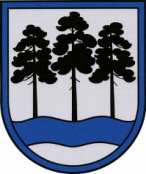 OGRES  NOVADA  PAŠVALDĪBAReģ.Nr.90000024455, Brīvības iela 33, Ogre, Ogres nov., LV-5001tālrunis 65071160, e-pasts: ogredome@ogresnovads.lv, www.ogresnovads.lv PAŠVALDĪBAS DOMES ĀRKĀRTAS SĒDES PROTOKOLA IZRAKSTS13.Par Ogres novada pašvaldības izpilddirektora vietnieka iecelšanuPamatojoties uz likuma “Par pašvaldībām” 21. panta pirmās daļas 9. punktu, 40. panta ceturto daļu un Ogres novada pašvaldības 2021. gada 1. jūlija saistošo noteikumu Nr.12/2021 “Ogres novada pašvaldības nolikums” 56. Punktu,balsojot ar vēlēšanu zīmēm: “Par” – 23 balsis (Toms Āboltiņš, Liene Cipule, Edgars Gribusts, Egils Helmanis, Jānis Iklāvs, Jānis Kaijaks, Dace Kļaviņa, Pāvels Kotāns, Andris Krauja, Atvars Lakstīgala, Jānis Lūsis, Artūrs Mangulis, Mariss Martinsons, Dace Māliņa, Dace Nikolaisone, Jānis Siliņš, Gints Sīviņš, Dainis Širovs, Valentīns Špēlis, Raivis Ūzuls, Ilmārs Zemnieks, Dzirkstīte Žindiga, Indulis Trapiņš), “Pret” – nav, “Atturas” – nav,Ogres novada pašvaldības dome  NOLEMJ: Ar 2021. gada 1. jūliju iecelt Ogres novada pašvaldības izpilddirektora vietnieka amatā Danu Bārbali, personas kods: [personas kods], nosakot mēnešalgu EUR 2353 (divi tūkstoši trīs simti piecdesmit trīs euro) apmērā (profesijas kods 1112 39, 1. amata saime, IV B2 amata saimes līmenis, 15. mēnešalgu grupa).Kontroli par lēmuma izpildi uzdot Ogres novada pašvaldības izpilddirektoram. (Sēdes vadītāja,domes priekšsēdētāja E.Helmaņa paraksts)Ogrē, Brīvības ielā 33Nr. 2      2021. gada 1. jūlijā